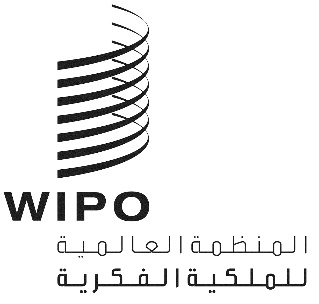 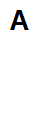 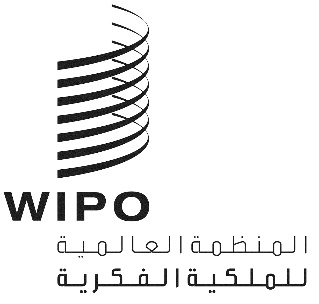 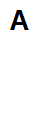 CDIP/29/3الأصل: بالإنكليزيةالتاريخ: 26 يوليو 2022اللجنة المعنية بالتنمية والملكية الفكريةالدورة التاسعة والعشرونجنيف، من 17 إلى 21 أكتوبر 2022مقترح المجموعة الأفريقية حول تنظيم مؤتمر دولي مرّة كل سنتين بشأن الملكية الفكرية والتنميةوثيقة من إعداد الأمانةفي رسالة بتاريخ 20 يونيو 2022، تلقت الأمانة مقترحاً من وفد الجزائر، باسم المجموعة الأفريقية، حول تنظيم مؤتمر دولي مرّة كل سنتين بشأن الملكية الفكرية والتنمية، لكي تنظر فيه اللجنة المعنية بالملكية الفكرية خلال دورتها التاسعة والعشرين.ويرد المقترح المذكور في المرفق بهذه الوثيقة. 3.	إن لجنة التنمية مدعو إلى النظر في المعلومات الواردة في مرفق هذه الوثيقة.   [يلي ذلك المرفق]مقترح المجموعة الأفريقية حول تنظيم مؤتمر دولي مرّة كل سنتين بشأن الملكية الفكرية والتنميةالمقدمةقدمت المجموعة الأفريقية، خلال الدورة التاسعة عشرة للجنة المعنية بالتنمية والملكية الفكرية (لجنة التنمية)، التي عُقدت في الفترة من 15 إلى 19 مايو 2017، مقترحاً لتنظيم مؤتمر دولي مرّة كل سنتين بشأن الملكية الفكرية والتنمية (الوثيقة CDIP/19/7).ووافقت لجنة التنمية، في دورتها الثانية والعشرين، على تنظيم ثلاثة مؤتمرات دولية متتالية بشأن الملكية الفكرية والتنمية، مدتها يوم واحد كل سنتين، وتُعقد في اليوم الأول من أسبوع اجتماعات لجنة التنمية، اعتباراً من الدورة الثالثة والعشرين للجنة.وعُقد المؤتمر الدولي الأول بشأن الملكية الفكرية والتنمية في 20 مايو 2019 حول موضوع "كيفية الاستفادة من نظام الملكية الفكرية". أما المؤتمر الثاني، الذي عقد يومي 22 و23 نوفمبر 2021، فقد تناول موضوع "الابتكار في التكنولوجيات الخضراء من أجل التنمية المستدامة". وسيركز المؤتمر الثالث المقرر عقده في عام 2023 على "الملكية الفكرية والابتكار من أجل زراعة مستدامة".وبالنظر إلى (1) نجاح المؤتمرين الدوليين بشأن الملكية الفكرية والتنمية، اللذين عُقدا في عامي 2019 و2021، على النحو المبين في تقارير الاجتماعات الواردة في الوثيقتين CDIP/24/5 وCDIP/28/3 على التوالي؛ (2) والاهتمام الكبير الذي أبدته الدول الأعضاء وتعليقاتها الإيجابية بشأن أهمية المؤتمر ومساهمته في تحقيق أهداف أجندة التنمية؛ تقترح المجموعة الأفريقية على لجنة التنمية إضفاء طابع رسمي على تنظيم المؤتمر الدولي بشأن الملكية الفكرية والتنمية اعتبارًا من عام 2023، على النحو المبين أدناه: العنوان العام المؤتمر الدولي بشأن الملكية الفكرية والتنمية.العنوان الثانويينبثق العنوان الثانوي للمؤتمر من موضوع يرتبط بالملكية الفكرية والتنمية وما تواجهه من تحديات عملية. ويتعين الموافقة عليه خلال الدورة الأولى للجنة التنمية، التي تجتمع خلال السنة الأولى من دورة ميزانية الويبو.الأهداف الأساسيةمناقشة القضايا الملحّة والناشئة في مجالات الملكية الفكرية والتنمية؛إبراز دور الملكية الفكرية في تعزيز الإبداع والابتكار من أجل التنمية الاقتصادية والاجتماعية والثقافية؛تبادل الخبرات الوطنية وأفضل الممارسات في مجال الانتفاع بالملكية الفكرية لمواجهة التحديات العالمية.وتيرة تنظيم المؤتمركل سنتين.المكانفي مقر الويبو الرئيسي بجنيف، أو في بلد آخر تقترحه الدول الأعضاء.المدة الزمنية يوم واحد أو يومان.التاريخخلال النصف الأول من السنة الثانية من دورة ميزانية الويبو.المشاركةيكون باب المشاركة في المؤتمر مفتوحاً أمام ممثلي الدول الأعضاء والمنظمات الحكومية الدولية والمنظمات غير الحكومية والجامعات والقائمين على اتخاذ القرارات السياسية وأعضاء المجتمع المدني. ويمكن للمشاركين التسجيل مسبقاً عن طريق الإنترنت أو في مكان انعقاد المؤتمر مباشرة.المواضيعيركز المؤتمر الدولي على موضوع العنوان الثانوي الذي وافقت عليه الدول الأعضاء خلال الدورة الأولى للجنة التنمية، التي تجتمع خلال السنة الأولى من دورة ميزانية الويبو. وتُدعى الأمانة إلى هيكلة برنامج المؤتمر الدولي وصياغة محتوى كل موضوع بالتشاور غير الرسمي مع منسقي المجموعات الإقليمية. نسق المؤتمريجتمع المؤتمر خلال النصف الأول من السنة الثانية من دورة ميزانية الويبو. وتعقد جميع الجلسات في شكل جلسات عامة. ولابد أن تسمح كل جلسة بإجراء مناقشات مفتوحة ودينامية؛ وأن تتضمن فقرة أسئلة وأجوبة. وتكون لغات العمل لغات الأمم المتحدة الرسمية الست، وتوفر الترجمة الفورية إلى تلك اللغات الست. المتحدثونينبغي اختيار المتحدثين مع إيلاء الاعتبار الواجب لمبادئ التوازن الجغرافي والمساواة بين الجنسين والكفاءات المناسبة والتمثيل المتوازن لوجهات النظر. النتائج والاتصالاتتقوم الأمانة بإعداد تقرير وقائعي يلخص جوهر المناقشات التي جرت خلال المؤتمر الدولي، وترفعه إلى لجنة التنمية.وتُنشأ على موقع الويبو صفحة إلكترونية تتضمن معلومات مفصلة عن المؤتمر الدولي. وتتيح النفاذ المجاني إلى جميع وثائق المؤتمر - لاسيما البرنامج والنسخ الكتابية للعروض والملفات السمعية وملفات الفيديو الخاصة بمداولات المؤتمر وتقرير الاجتماع. وتتيح تلك الصفحة أيضاً إمكانية النفاذ إلى خدمة البث المباشر للمداولات.[نهاية المرفق والوثيقة]